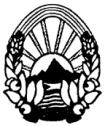 РЕПУБЛИКА МАКЕДОНИЈАС О Б Р А Н И Е НА РЕПУБЛИКА МАКЕДОНИЈАKомисија за образование, наука и спортБрој 23 - 3598/12 септември 2011 годинаС к о п ј еВрз основа  на  член  146  од  Деловникот  на  Собранието  на  Република Македонија  и Заклучокот на  Собранието на Република  Македонија  бр. 07-3144/26 усвоен на седницата одржана на 31 август 2011 година, предлагам Комисијата за образование, наука и спорт да го донесе следниовЗАКЛУЧОК:Предлогот на законот за млади се става на јавна дискусија;Предлогот на законот за млади ќе се објави на веб страницата на Собранието на Република Македонија www.sobranie.mk во делот Јавни дискусии;Се повикуваат граѓаните, јавните установи, институциите, здруженијата на граѓани, политичките партии, синдикатите и другите заинтересирани субјекти, своите мислења и предлози по Предлогот на законот  за млади непосредно да ги  упатуваат до Комисијата за образование, наука и спорт на Собранието на Република Македонија или на e-mail kоbranau@sobranie.mk, најдоцна до 30 септември 2011 година; Комисијата за образование, наука и спорт на Собранието на Република Македонија ја следи јавната дискусија, ги собира и средува изнесените мислења и предлози и подготвува извештај за резултатите од јавната дискусија, заедно со Предлогот на законот за второто читање.Овој заклучок ќе се објави во весниците: „Дневник“, „Вечер“ и „Лајм“;             					              ПРЕТСЕДАТЕЛ                                                                 на Комисијата за образование,                                                                                наука и спорт                                                                    Александар Спасеновски      